BIODATA MAHASISWA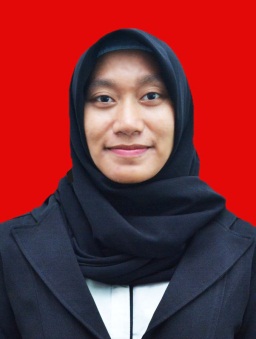 IDENTITAS DIRINama			:  Widya RizmaNPM			:  182114055Tempat/Tgl. Lahir	:  Teluk Merbau, 01 Desember 1997Jenis Kelamin 		:  PerempuanAgama			:  IslamAnak Ke		:  1 dari 3 bersaudaraAlamat			:  Desa Teluk Merbau, Kecamatan Dayun,                                        Kabupaten Siak, Provinsi  RiauNo. Telp/.HP		:  0822-8373-5105Dosen Pembimbing	:  1. apt. Sofia Rahmi, S.Farm., M.Si			                                     :  2. Dr. apt. Cut Fatimah, M.SiJudul Skripsi               :  Uji aktivitas antidiare ekstrak etanol daun                                         senggani (Melastoma candidum D.Don) pada                                         mencit jantan (Mus musculus)PENDIDIKANSD			:  SDN 008 Teluk MerbauSLTP/SMP		:  SMP Negeri 34 SIAKSLTA/SMA/SMU	:  SMA Negeri 1 Dayun DIPLOMA III		:  Akademi Farmasi Indah MedanS-1			:  Universitas Muslim Nusantara Al-Wasliyah                                        MedanORANG TUANama (Ayah)		:  AlfianPekerjaan		:  Karyawan BUMNNama (Ibu)		:  Darmini (Almh)Pekerjaan		:  -Alamat                        :  Desa Teluk Merbau, Kecamatan Dayun,                                        Kabupaten Siak, Provinsi  RiauMedan, 25 Agustus 2020Hormat Saya			                                                            Widya Rizma